Bieszczadzki Park Narodowy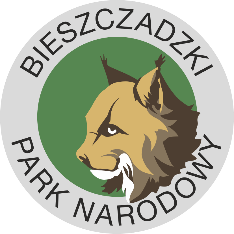 Ustrzyki Górne 19,38 – 713 Lutowiskatel. (13) 461 03 50,e-mail: oie@bdpn.pl                                    WNIOSEKdo Dyrektora Bieszczadzkiego Parku Narodowego o udostępnienie terenu Bieszczadzkiego Parku Narodowego do sesji okolicznościowych, np. ślubnych* Zdjęcia tylko ze szlaku. **  Nie dopuszcza się używania modeli latających i statków powietrznych-dronów (bezzałogowych statków powietrznych) na terenie Parku w celu wykonania zdjęć pamiątkowych oraz sesji ślubnychWnioskodawca oświadcza, że:Zobowiązuje się do przestrzegania przepisów ustawy o ochronie przyrody oraz zarządzeń Dyrektora Bieszczadzkiego PN w sprawie udostępniania w celach naukowych, edukacyjnych i turystycznych. Zapoznał się z zasadami udostępnienia Bieszczadzkiego Parku Narodowego w celach realizacji zdjęć filmowych i fotograficznych na terenie Bieszczadzkiego Parku Narodowego (Załącznik nr 15 do zarządzenia nr 15/2023 Dyrektora Bieszczadzkiego Parku Narodowego z siedzibą w Ustrzykach Górnych, z dnia 27 marca 2023 roku, w sprawie udostępniania obszaru Bieszczadzkiego Parku Narodowego w celach naukowych, edukacyjnych i turystycznych)-.Ma świadomość zakazów i nakazów obowiązujących na terenie Bieszczadzkiego PN i bezwzględnie będzie ich przestrzegał. Będzie stosował się do poleceń Służby i Straży Parku. Wniesie stosowne opłaty- w tym za wstęp na szlaki turystyczne, zgodnie z obowiązującym cennikiem. Opłata jednodniowa za wykonanie zdjęć do sesji okolicznościowych, np. ślubnych wynosi 250,00 zł. Zobowiązuje się do pozostawienia terenu wykonywania zdjęć w stanie nienaruszonym i ponosi odpowiedzialność za wszelkie szkody wyrządzone w związku z realizacją przedsięwzięcia.Nieprzestrzeganie przepisów w zakresie ochrony przyrody oraz niewykonywanie poleceń wydawanych przez Służby Parku jest równoznaczne z utratą ważności zezwolenia. Zapoznał się z klauzulą informacyjną dotyczącą ochrony danych osobowych o treści:Bieszczadzki Park Narodowy zgodnie z art. 13 Rozporządzenia Parlamentu Europejskiego i Rady (UE) 2016/679 z dnia 27 kwietnia 2016 r. w sprawie ochrony osób fizycznych w związku z przetwarzaniem danych osobowych i w sprawie swobodnego przepływu takich danych oraz uchylenia dyrektywy 95/46/WE (ogólne rozporządzenie o ochronie danych) informuje, iż:Administratorem Pani/Pana danych osobowych jest Bieszczadzki Park Narodowy z siedzibą w Ustrzykach Górnych 19 38-713 Lutowiska,Kontakt z Inspektorem Ochrony Danych w Bieszczadzkim Parku Narodowym możliwy jest pod numerem tel. 724750060 lub adresem email mlen@bdpn.pl,Pani/Pana dane osobowe przetwarzane będą w celu: rozpatrzenia wniosku, na podstawie Art. 6 ust. 1 lit. c, e, ogólnego rozporządzenia o ochronie danych osobowych z dnia 27 kwietnia 2016 r., Odbiorcami Pana/Pani danych osobowych będą: brak odbiorców,Pana/Pani dane osobowe przechowywane będą przez okres: przewidziany dla archiwizacji dokumentów wchodzących do narodowego zasobu archiwalnego na podstawie Ustawy o narodowym zasobie archiwalnym i archiwach,Pani/Pana dane osobowe nie podlegają zautomatyzowanemu podejmowaniu decyzji, w tym profilowaniu,Posiada Pani/Pan prawo do: żądania od administratora dostępu do danych osobowych, prawo do ich sprostowania, usunięcia lub ograniczenia przetwarzania, prawo do wniesienia sprzeciwu wobec przetwarzania, prawo do przenoszenia danych, Ma Pan/Pani prawo wniesienia skargi do UODO, gdy uzasadnione jest, że Pana/Pani dane osobowe przetwarzane są przez administratora niezgodnie z ogólnym rozporządzeniem o ochronie danych osobowych z dnia 27 kwietnia 2016 r.,Podanie danych osobowych jest: dobrowolne, jednakże niepodanie danych uniemożliwi rozpatrzenie wniosku,Pani/Pana dane osobowe nie będą przekazywane do państw trzecich/organizacji międzynarodowej.………………………………………………………(data, podpis Wnioskodawcy)Dane kontaktowe oraz rodzaj działalnościDane kontaktowe oraz rodzaj działalnościImię, nazwisko WnioskodawcyTelefon kontaktowyAdres e-mailDane do faktury- Nazwa i adres firmy/NIP – wypełnia tylko wnioskodawca, który potrzebuje FV ! 
Odcinek szlaku oraz termin planowanej realizacji zdjęćOdcinek szlaku oraz termin planowanej realizacji zdjęćOdcinek szlaku/ kolor*Data i godzinaPrzełęcz Wyżna – Połonina Wetlińska (szlak żółty/czerwony)Muczne – Bukowe Berdo (szlak żółty/niebieski) Wołosate- Tarnica (szlak niebieski/żółty)Przełęcz Wyżniańska – Mała Rawka (szlak zielony)Przełęcz Wyżniańska – Połonina Caryńska (szlak zielony/czerwony)  Pozostałe informacjePozostałe informacjeLiczba osób biorących udział w zdjęciachSprzęt, który będzie używany do wykonywania zdjęć/ujęć filmowych (wymienić)**